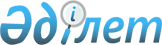 О приватизации имуществ районной коммунальной собственностиПостановление Индерского районного акимата Атырауской области от 23 мая 2016 года № 120. Зарегистрировано Департаментом юстиции Атырауской области 1 июня 2016 года № 3533      В соответствии с подпунктом 2) пункта 1 статьи 31 Закона Республики Казахстан от 23 января 2001 года "О местном государственном управлении и самоуправлении в Республике Казахстан", со статьей 18 Закона Республики Казахстан от 1 марта 2011 года "О государственном имуществе", и постановлением Правительства Республики Казахстан от 9 августа 2011 года "Об утверждении Правил продажи объектов приватизации" акимат Индерского района ПОСТАНОВЛЯЕТ:

      1. Приватизировать имущества районной коммунальной собственности согласно приложению к настоящему постановлению.

      2. Контроль за исполнением настоящего постановления возложить на заместителя акима района Нурлыбаева К.Е.

      3. Настоящее постановление вступает в силу со дня государственной регистрации в органах юстиции и вводится в действие по истечении десяти календарных дней после дня его первого официального опубликования.

 Перечень имуществ районной коммунальной собственности, подлежащих приватизации
					© 2012. РГП на ПХВ «Институт законодательства и правовой информации Республики Казахстан» Министерства юстиции Республики Казахстан
				
      Аким района

С. Арыстан
Приложение к постановлению акимата района от "23" мая 2016 года № 120№

Наименование имущества

Год выпуска 

Балансодержатель 

1

YUTONG 952 A погрузчик-фронтальный, регистрационный номер AFD792E

2006

Государственное учреждение "Индерский районный отдел жилищно-коммунального хозяйства, пассажирского транспорта и автомобильных дорог"

2

Автомобиль Уаз 2206, регистрационный номер Е784АХ

2000

Коммунальное государственное учреждение "Средняя школа имени Б.Нысанбаева Индерского районного отдела образования"

3

Автомобиль Уаз 2206, регистрационный номер Е488AW

2000

Коммунальное государственное учреждение "Средняя школа имени М.Сиранова Индерского районного отдела образования"

4

Автомобиль Ваз 21214, регистрационный номер 348АВ06

2007

Государственное учреждение "Индерский районный отдел жилищно-коммунального хозяйства, пассажирского транспорта и автомобильных дорог"

